ABORDER ET PRÉPARER UN ÉQUIDÉ DANS SON BOX – FICHE ACTIVITÉABORDER ET PRÉPARER UN ÉQUIDÉ DANS SON BOX – FICHE ACTIVITÉABORDER ET PRÉPARER UN ÉQUIDÉ DANS SON BOX – FICHE ACTIVITÉABORDER ET PRÉPARER UN ÉQUIDÉ DANS SON BOX – FICHE ACTIVITÉABORDER ET PRÉPARER UN ÉQUIDÉ DANS SON BOX – FICHE ACTIVITÉ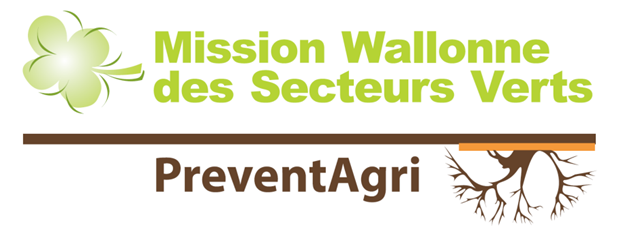 Tel. : 065/61.13.70 – info@preventagri.beTel. : 065/61.13.70 – info@preventagri.beTel. : 065/61.13.70 – info@preventagri.be* Insérez une photo de l’activité à la place de ce texte *Cliquez sur insertion  images  sélectionnez votre image  cliquez sur « insérer »Une fois votre image insérée, vérifiez que sa taille soit cohérente avec la taille du document qui est prévu pour une impression recto/verso.Si vous ne mettez pas de photo (ou après avoir inséré une photo), effacez ce texte.* Insérez une photo de l’activité à la place de ce texte *Cliquez sur insertion  images  sélectionnez votre image  cliquez sur « insérer »Une fois votre image insérée, vérifiez que sa taille soit cohérente avec la taille du document qui est prévu pour une impression recto/verso.Si vous ne mettez pas de photo (ou après avoir inséré une photo), effacez ce texte.Équipements deProtection Individuelle :Équipements deProtection Individuelle :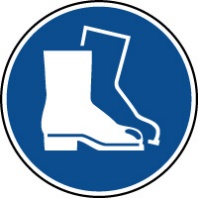 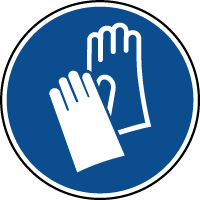 RisquesBousculade/ÉcrasementBousculade/ÉcrasementLors d’un écart de l’animalLors d’un écart de l’animalRisquesChute de plain-piedChute de plain-piedDue à l’état du sol du boxDue à l’état du sol du boxRisquesCollision/Choc Collision/Choc Avec porte ou murAvec porte ou murRisquesCoups/FractureCoups/FractureMouvement inattendu de l’animalMouvement inattendu de l’animalRisquesLombalgieLombalgieMauvaise posture de travail, mouvement répétitifMauvaise posture de travail, mouvement répétitifRisquesZoonoseZoonosePrésence de parasites ou autrePrésence de parasites ou autre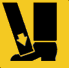 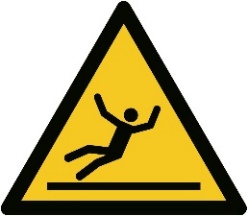 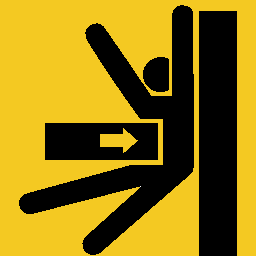 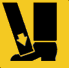 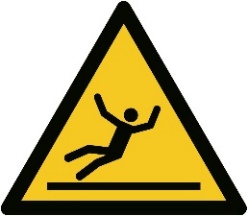 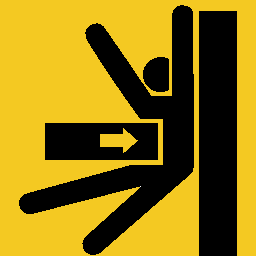 ABORDER ET PRÉPARER UN ÉQUIDÉ DANS SON BOX - FICHE ACTIVITÉABORDER ET PRÉPARER UN ÉQUIDÉ DANS SON BOX - FICHE ACTIVITÉABORDER ET PRÉPARER UN ÉQUIDÉ DANS SON BOX - FICHE ACTIVITÉABORDER ET PRÉPARER UN ÉQUIDÉ DANS SON BOX - FICHE ACTIVITÉABORDER ET PRÉPARER UN ÉQUIDÉ DANS SON BOX - FICHE ACTIVITÉINSTRUCTIONSINSTRUCTIONSINSTRUCTIONSINSTRUCTIONSINSTRUCTIONSMESURES D’URGENCEMESURES D’URGENCEMESURES D’URGENCEMESURES D’URGENCEMESURES D’URGENCEAvertir le responsable (selon la procédure d’urgence fixée) ET avertir les secours (N°112)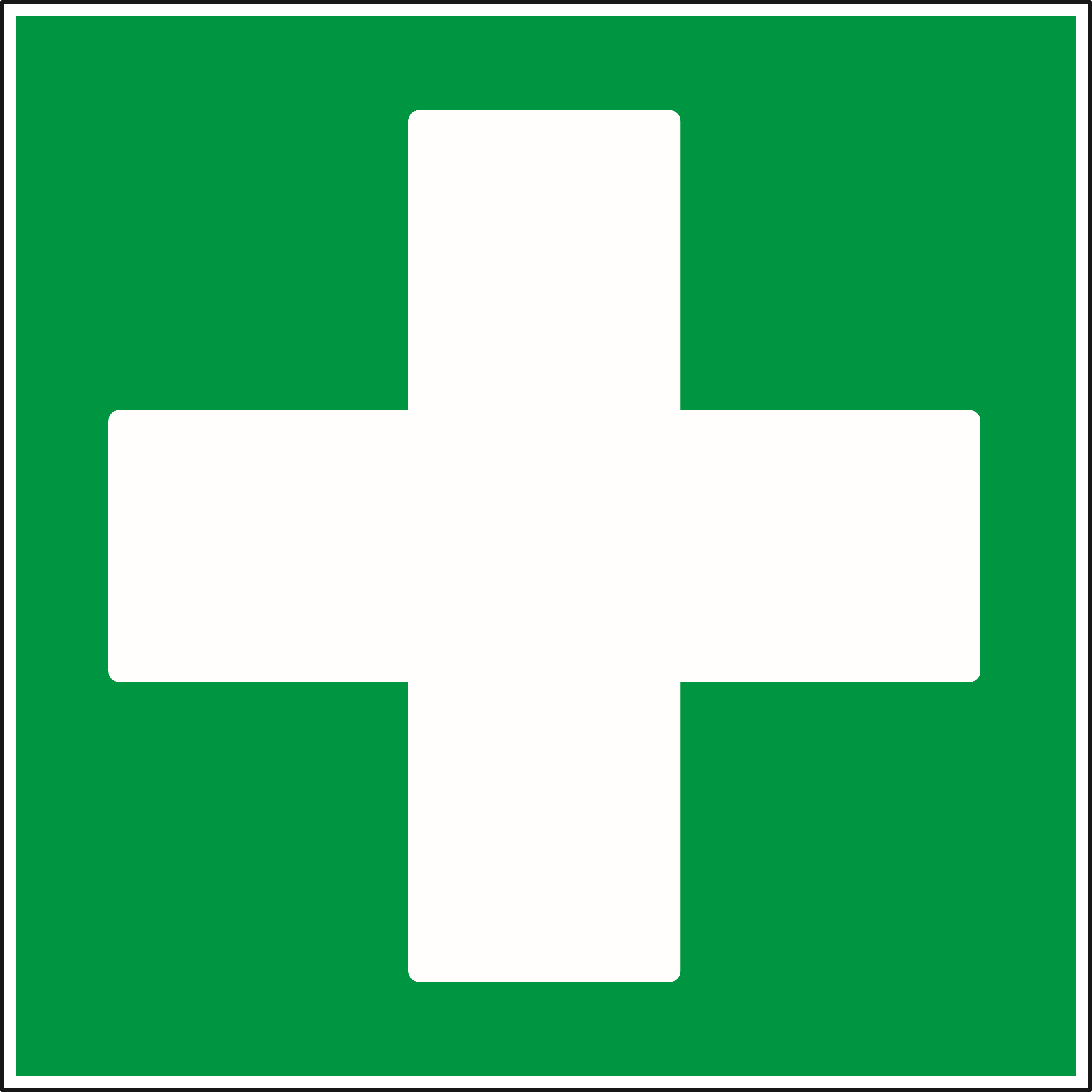 Ne pas déplacer la victimeProcéder aux premiers soins de la victime par une personne compétenteAvertir le responsable (selon la procédure d’urgence fixée) ET avertir les secours (N°112)Ne pas déplacer la victimeProcéder aux premiers soins de la victime par une personne compétenteAvertir le responsable (selon la procédure d’urgence fixée) ET avertir les secours (N°112)Ne pas déplacer la victimeProcéder aux premiers soins de la victime par une personne compétenteAvertir le responsable (selon la procédure d’urgence fixée) ET avertir les secours (N°112)Ne pas déplacer la victimeProcéder aux premiers soins de la victime par une personne compétenteAvertir le responsable (selon la procédure d’urgence fixée) ET avertir les secours (N°112)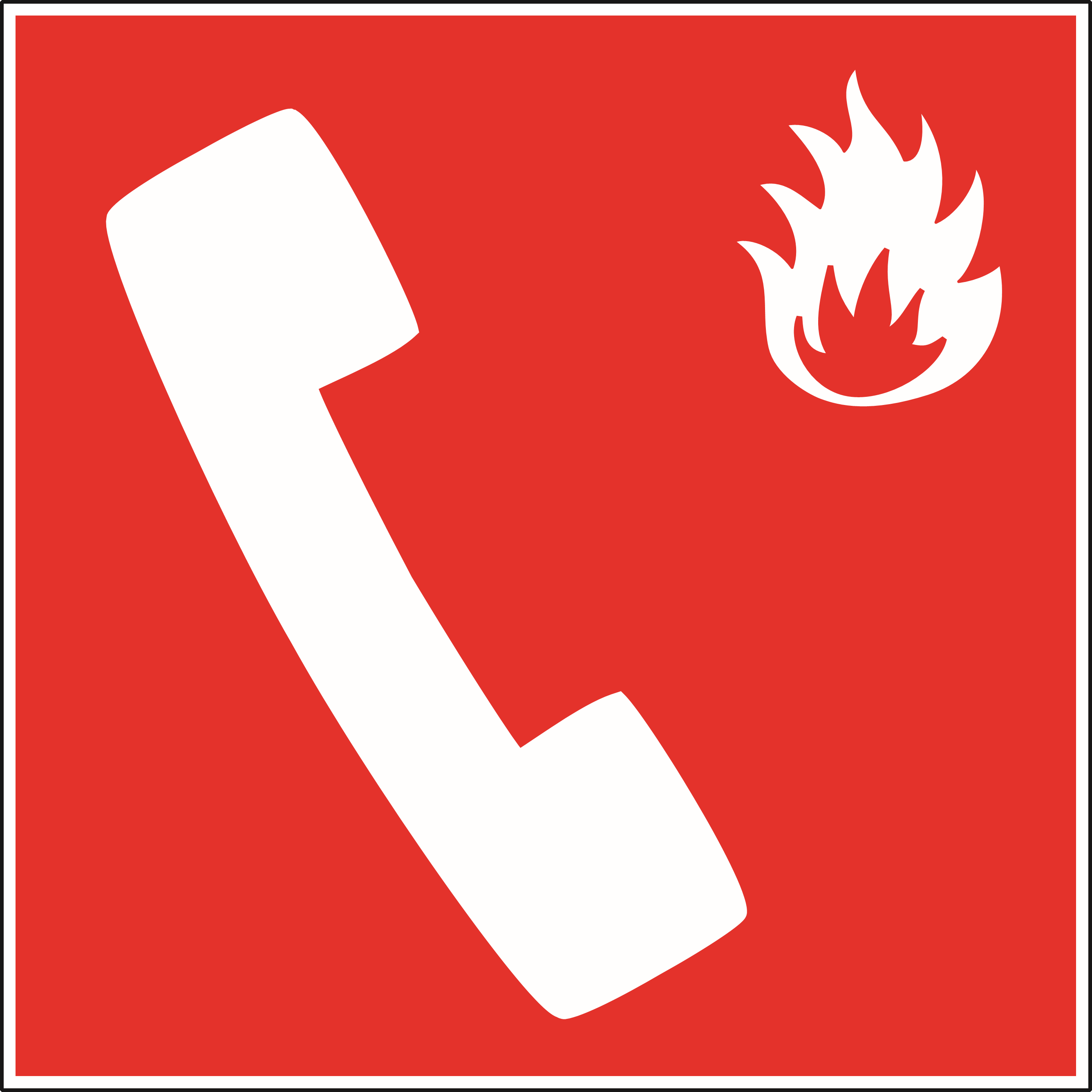 En cas d’incendie, arrêter la machine et éteindre le feu avec un extincteur adéquat